Отчет о проведении Недели школьного питания» в МБОУ Школа №116 г.о.Самара с 21.11.22-25.11.22С 21 ноября по 25 ноября 2022 года в нашей школе проходила Неделя школьного питания. Неделя проходила под девизом: "Здоровое питание – отличное образование!" Цель недели: сформировать у учащихся понятие «здоровое питание», объяснить обучающимся, что такое режим и рацион питания, познакомить с перечнем пищевых веществ, необходимых человеку, а также с калорийностью продуктов. Неделя должна повысить уровень осведомленности учащихся о значимости здорового питания. В нашей школе организованно бесплатное горячее питание для учащихся 1-4 классов, а также для учащихся льготных категорий 5-11 классов. Остальные учащиеся пользуются услугами столовой, школьного буфета. Работниками столовой проводится С-витаминизация, для приготовления пищи используется йодированная соль, в течение всего учебного года в меню присутствуют свежие фрукты и овощи по сезону. Организация питания наших учащихся находится под постоянным контролем школьной администрации и родительского контроля. Санитарно-гигиеническое состояние пищеблока соответствует требованиям СанПина. Ежедневно проводится уборка помещения, по пятницам организовано проведение санитарного дня. Хранение продуктов осуществляется в соответствии с санитарными нормами. Соблюдаются правила техники безопасности. Наша неделя началась с «Витаминной Азбуки». Учащиеся 1 классов, в количестве 92 учащихся с удовольствием приняли участие в литературном празднике. Дети читали стихи об овощах и фруктах, отгадывали загадки и узнали от классных руководителей о пользе каждого фрукта и овоща, о том какую работу выполняют витамины, содержащиеся в них. Эстафету приняли 96 учащихся 2 классов. Самыми яркими моментами в мероприятиях второклассников стали: во 2 «А» «Кулинарное путешествие по Простоквашино» с героями сказочной повести, где ребята узнали о пользе молочных продуктов. Учащиеся 2 «Б» класса защищали проектные работы «Традиции русской кухни». 2 «В» класс подготовил праздник «Овощи и фрукты полезные продукты» Дети пели песни, показывали сценки, читали стихи, но главное рассказывали о пользе овощей и фруктов. Учащиеся 3 «В» класса показали сценку «Спор овощей», 3 «А» и 3 «Б» классов провели игру «Необычное путешествие в Страну чипсов и сухариков». Дети с удовольствие играли и сумели уяснить какие продукты полезные, а какие вредные. В мероприятиях приняли участие 83 человека. Подводя итоги недели учащиеся 4 классов, а это 95 учащихся, по классам выступали с творческими проектами. Дети рассказывали об интересных фактах о пользе здорового питания. Итогом стал конкурс – защита плакатов «Формула правильного питания». В среднем звене пятиклассники учились составлять кроссворды о здоровом питании. «Весёлая минутка» прошла с помощью классных руководителей. Учителя смогли привлечь по классам к составлению и разгадыванию кроссвордов 56 учащихся. Самая интересная тема урока здоровья была у учащихся 6 классов: «Поешь рыбки – будут ноги прытки». В виде игры – конкурса учащиеся не только узнали о ценных породах рыб, но и о её пользе для организма человека. Надеемся, что 89 учащихся нашей школы изменят отношение к рыбе, как продукту питания.Все учащиеся 7 классов, а это 77 учащихся, на платформе «Российская электронная школа» посмотрели видеоурок «Здоровое питание». Этот урок в течение месяца посмотрят по классам все учащиеся школы. Изучение культуры питания - это творческий процесс. В этом мы еще раз убедились, когда был проведен конкурс листовок "Если хочешь быть здоров – правильно питайся". Учащиеся 8 классов – 89 учащихся, учились составлять правильный режим питания, формировалось умение выбирать правильные продукты питания. Воспитывать культуру сохранения и совершенствования собственного здоровья, формировать привычку правильно питаться и соблюдать режим питания, вырабатывать навыки выбора правильных продуктов питания и составления ежедневного рациона - так определили свои задачи классные руководители 9 – 11 классов. На уроках здоровья дети с классными руководителями обсуждали вопросы по теме: "Правильное питание - залог здоровья". 112 учащихся приняли участие в беседе.Планирование и работа недели «Здоровое питание» дала возможность учащимся еще раз подумать, поразмышлять о таком важном вопросе, как здоровое и правильное питание. В уроках здорового питания в 1-4 классах приняли участие 367 учащихся, в 5-11 классах приняли участие 456 учащихся, всего по школе – 825 учащихся Все запланированные мероприятия прошли на высоком уровне и имели положительное воздействие на участников. Ответственная за питание по школе   О.П.Ивченко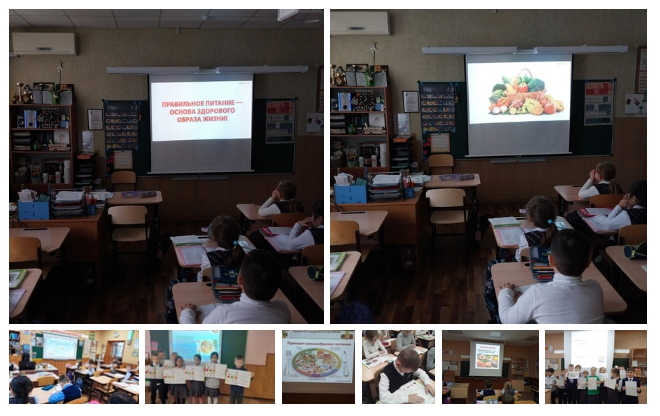 